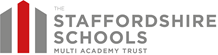 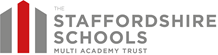 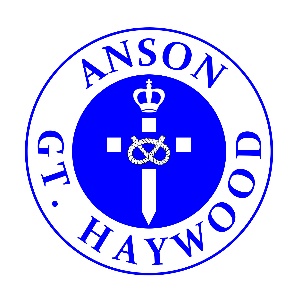 Dear Parents and CarersWhat a lovely couple of weeks!The children have been working so well in class and our teachers have been delighted with the progress they have made this half term. We have been equally impressed to see our children demonstrate our value – Service. Class 4 have been supporting children in Class 1 which has been extra special as they have been able to play on the big playground for a little while at lunchtime, thank you Class 4! Children in all classes are actively lending a hand to those that need it – living our vision of Helping Hands.  We were really excited to have Mrs Gethin (our CEO) join us for the morning. Both her and her dog Ralph, were able to meet all the children again. Some children, from Class 4, took Ralph on a lunchtime walk –Ralph enjoyed taking a walk by the canal.  Mrs Gill Retires11th November 2021, Mrs Gill officially retired from her post as Anson School Cook. She has been a part of the Anson family for over 28 years!!!!She will be a hard act to follow, but she deserves to slow down a little and enjoy her retirement whilst she is still young. Mrs Buckley, who has worked alongside Mrs Gill for a number of years, will be taking over as cook, and we know she will do all she can to keep the standards as high as they have always been in the past. Congratulations to Mrs Buckley!Thank you for all your years’ service, Mrs Gill, and we know you will still remain an important part of our school family. A New Arrival28th September 2021, Miss Heath announced the arrival of her gorgeous little baby called Henry. He weighed exactly 6lbs and has been the apple of his parents’ eye ever since! We haven’t been able to meet him in person, but we wanted to send both mommy and daddy our love. Congratulations! We say good byeToday, we said a fond farewell to Miss Roper. She recently joined our school family to support children in Classes 3 & 4, but she has left to have a baby of her own. We are so grateful for all the love and care she has shown towards our children during her time at Anson, and we know she will make a fantastic mommy too. Good luck! Anson PerformancesAs planned, we will be filming both Class 1 and 2 Christmas performances, however we have also invited a small audience too. Due to Covid 19, we will ask all audience members to remain socially distanced and wear face coverings in order to keep both themselves, staff and pupils safe. Please check your emails for further details. Children in NeedToday was an opportunity to raise money for Children in Need as well as dress in something spotty or sparkly. All the children behaved wonderfully and enjoyed the day filled with special activities. Anson raised an incredible £101.15 – Thank you!What have we been doing this week?If you would like to know what your child has been learning over the past 2 weeks, then take a look at our blogs on the school website. Class 1              https://anson.staffs.sch.uk/blog/category/class-1Class 2              https://anson.staffs.sch.uk/blog/category/class-2Class 3              https://anson.staffs.sch.uk/blog/category/class-3Class 4              https://anson.staffs.sch.uk/blog/category/class-4Outdoor LearningWe have been using the outdoor classroom too! Our children have enjoyed exploring the natural world and being at one with nature. If you would like to find out a little more, then take a look at our website. There are some blogs dedicated to our outside learning which I hope you will find of interest on each class page. https://www.anson.staffs.sch.uk/blog/category/class-1-outdoor-classroom-bloghttps://www.anson.staffs.sch.uk/blog/category/class-2-outdoor-classroom-bloghttps://www.anson.staffs.sch.uk/blog/category/class-3-outdoor-classroom-bloghttps://www.anson.staffs.sch.uk/blog/category/class-4-outdoor-classroom-blogStars of the Week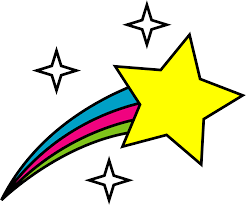 Congratulations to our Stars of the Weeks 12.11.2021 & 19.11.21:Class 1 – Elliot and NoahClass 2 – Emelia, Alfie, Eiden and ΆineClass 3 – Martha, Finley, Alfie and ErnieClass 4 – Holly, Daniel, Jessica and SamWell done everyone!Happy Birthday Rhian and Mrs Vines!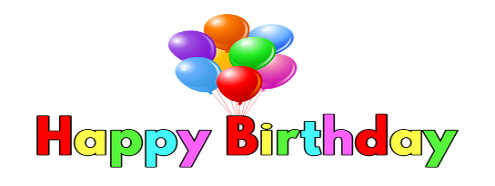 Homeworkhttps://anson.staffs.sch.uk/children/class-1/about-class-1https://anson.staffs.sch.uk/children/class-2/class-2-homeworkhttps://anson.staffs.sch.uk/children/class-2/class-2-spellingshttps://anson.staffs.sch.uk/children/class-3/class-3-homeworkhttps://anson.staffs.sch.uk/children/class-3/class-3-spellingshttps://anson.staffs.sch.uk/children/class-4/class-4-spellingshttps://anson.staffs.sch.uk/children/class-4/class-4-homeworkPTFA - AGMThank you to everyone for joining the AGM. We would like to thank those who are no longer in post for their amazing efforts over the years and huge thank you to those stepping into their shoes. We really are thankful to you all for dedicating your time to help raise money for the school – thank you!As part of the PTFA’s commitment to enhance our school, they have kindly donated a significant sum of money for books. Each year group will benefit from having fabulous texts that are from our Recommended Reads. Keep a look out for more news relating to Recommended Reads in the New Year! It’s Good to GrowMorrisons are providing their customers with vouchers so that schools can receive free gardening equipment. Thank you to those who have already registered and we now have vouchers to purchase valuable resources.If you would like to collect these vouchers, then you will need to register and for each visit that you spend £10, you will receive a voucher that we can exchange for gardening equipment. https://my.morrisons.com/blog/community/good-to-grow/Flu VaccinationsUnfortunately, flu vaccinations have been postponed. Please check your emails for any further updates. Covid-19 We appreciate this time of year presents even greater challenges. Please do not send your child into school if they are displaying any of the following and book a PCR test:· Temperature above 37.5C· Continuous new cough· Loss of taste or smellThank you for your continued support. Before and After School CarePrecious Peeps are able to provide care for children 7:30am – 8:30am and after school 3:25 pm – 5:30pm please contact the office if your circumstances change and additional child care is needed during the term. Key Dates https://www.anson.staffs.sch.uk/eventsTerm Dateshttps://www.anson.staffs.sch.uk/termdatesI hope you all have a lovely weekend and I look forward to seeing you all again Monday 22nd November 2021. The next newsletter will be in two weeks’ time.Best wishes,Nicola Jarrett Headteacher 